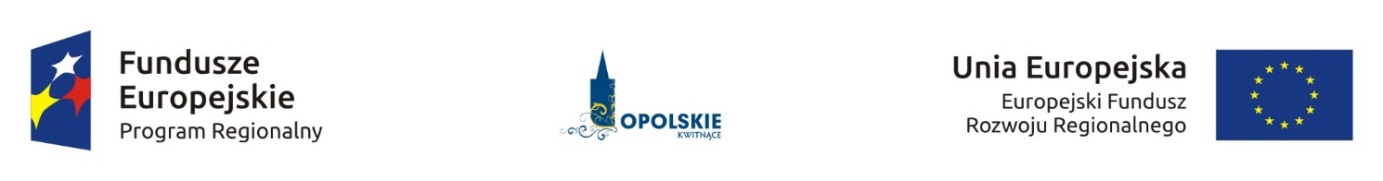 Informacja o składzie komisji oceny projektów powołanej w ramach działania 2.3 Wzmocnienie otoczenia biznesu – wybór operatora RPO WO 2014-2020. Źródło: Opracowanie własne na podstawie Protokołu z prac komisji oceny projektów.Lp.Imię i nazwiskoFunkcja1.Jacek PartykaPrzewodniczący komisji oceny projektów (pracownik IOK)2.Piotr BębenekCzłonek zespołu oceniającego w ramach kryteriów merytorycznych (pracownik IOK)3.Tomasz CisekCzłonek zespołu oceniającego w ramach kryteriów merytorycznych (pracownik IOK)4.Krzysztof BadoraEkspert opiniujący dokumentację w zakresie oceny oddziaływania na środowisko5.Marcin FarońCzłonek zespołu oceniającego w ramach kryteriów formalnych (pracownik IOK)